ESCOLA BÁSICA MUNICIPAL CÉSAR AVELINO BRAGAGNOLO.ERVAL VELHO 11 DE NOVEMBRO DE 2020.DIRETORA: REJANE PROVENSIPROFESSORA: LUZIA BROCARDO CARABOLANTETURMA: PRÉ IIITEMPO PARA DESENVOLVIMENTO DESTE PROJETO:11/11/2020 ATÉ 25/11/2020 LIVRO DA POSITIVO  PENSANDO NO ENSINO APRENDIZAGEM DOS NOSSOS ALUNOS VAMOS DAR CONTINUIDADE AS NOSSAS ATIVIDADES QUE DEVERÃO SER REALIZADAS EM CASA COM A AJUDA DA FAMÍLIA. CONTINUAREMOS COM O LIVRO VOLUME 4. AS ATIVIDADES DESSE PLANEJAMENTO DEVERÃO SER REALIZADAS NO LIVRO, NO CADERNO E EM FOLHAS SE FOR NECESSÁRIO, SEGUINDO AS ORIENTAÇÕES A SEGUIR:1° ATIVIDADEPÁGINAS 27 E 28 Objetivo: Apreender sobre histórias;Desenvolver a atenção;Estimular criatividade e imaginação;Coordenação motora;Estimular a oratória;Na página 27 vamos trabalhar sobre um animal que é considerado vagaroso, preguiçoso, chamado de bicho-preguiça;Questionar a criança se ela sabe porque ele tem esse nome?Após a criança vai precisar juntar as silabas e compor o nome do animal;Na página 28 vamos brincar de encontrar as preguiças;A criança precisa prestar atenção para encontrar 14 bicho-preguiça na página 28 do livro e contornar;Depois colocar quantas preguiças adultas e quantos filhotes tem e colocar a quantidade no local indicado.2° ATIVIDADEPÁGINAS 29 e 30;Objetivo: Apreender sobre histórias;Desenvolver a atenção;Estimular criatividade e imaginação;Na página 29 a criança vai escolher no material de apoio os animais que ela mais gostou e vai colar no livro;Na página 30 a família vai observar a página de abertura da unidade assim vamos ampliar o diálogo, sobre os abjetos que as crianças estão utilizando se elas também os utilizam, se alguém tem objetos parecidos.3° ATIVIDADEPÁGINAS 31, 32 e 33;Objetivo: Apreender sobre histórias;Desenvolver a atenção;Estimular criatividade e imaginação;Coordenação motora;Estimular a oratória;Na página 31 a criança vai fazer um desenho de como imagina que as pessoas faziam para escovar os dentes antigamente antes de eles inventarem as escovas de dente;Na página 32 vamos tratar sobre a invenção do TELEFONE, as crianças vão fazer um desafio, elas precisam compor o nome da invenção, para isso é necessário compor a letra inicial de cada item ilustrado no livro;Vamos ler as informações sobre o primeiro criador e de um modelo de telefone;Desenhar esse objeto ou cole uma figura que o represente;Na página 33 a família vai chamar a atenção para uma outra fotografia, de uma telefonista que na época era responsável em completar as ligações;Depois a criança vai completar no livro para quem ela ligaria, e se ela sabe qual o número da pessoa.4° ATIVIDADEPÁGINAS 34 e 35;OBJETIVOS:Desenvolver a atençãoConhecimento;Diálogo;Estimular criatividade e imaginação.Na página 34 a família vai ler o enunciado e assim vamos compor uma linha do tempo sobre a evolução do telefone;Então vamos destacar do material de apoio os adesivos e colar nos respectivos lugares;Na página 35 vamos observar o primeiro modelo de celular comercializando no Brasil em 1990, comentar que ele era menor e pesava menos que o primeiro modelo desenvolvido no mundo, com 22 centímetros e 350 gramas;Falar com um familiar que nasceu antes de 1990 e fazer as seguintes perguntas que constam no livro.5° ATIVIDADEPÁGINA 36, 37 e 38;OBJETIVOS:Criatividade;Desenvolver a atençãoCoordenação e espaço.Na página 36 a família vai ler o enunciado onde tem informações sobre o telefone público;Questionar a criança se ela sabe o apelido que o telefone recebeu das pessoas;Pintar o opção correta;( ORELHÃO);Na página 37 os alunos precisam observar e identificar diversas formas de ORELHÃO;Após observarem pedir para a criança desenhar no verso da página como seria seu telefone preferido;Na página 38 vamos falar da capa de um livro infantil, TELEFANTE SEM FIO;Conversar com a criança sobre a palavra que foi formada pela união de outras duas palavras, quais são? E assim a criança deve perceber que foi composta pelas palavrinhas ELEFANTE E TELEFONE;Depois destacar do material de apoio partes deste livro, montar e fazer a leitura com a criança.6° ATIVIDADEPÁGINAS 39, 40 e 41;OBJETIVOS:Desenvolver a atenção;Estimular a criatividade e imaginação;Coordenação de espaço.Na página 39 conversar com a criança da brncdeira do telefone sem fio;O livro pede qual foi a palavra que fez confusão entre a historia dos animais? A crinça prescisa indentificar qual foi. AMENDOIN, FLUTIM E PINGUIM;Brincar com a criança de telefone sem fio, depois pedir para que ela desenhe no livro como foi essa brincadeira;Na página 40 apresentar para a criança um grande inventor brasileiro ALBERTO SANTOS DUMONT;E duas de suas invençoes o RELOGIO DE PULSO EO AVIÃO;No material de apoi tem um jogo de memoria com imagens dos modelos que ele criou até conseguir desenvolver sua grande inveção;Após compor o nome da invenção, escrevendo as letrinhas que faltam e utilizando e organizando as que temos no livro;Na pagina 41 vamos tratar de um invento que supostamente foi modelos de relógio, a criança deve reconhecer que ambos apresentam números e ponteiros;Destacar as palavrinhas do material de apoio e completar a frase que explica a razão de Santos Dumont ter inserido uma pulseira no relólio.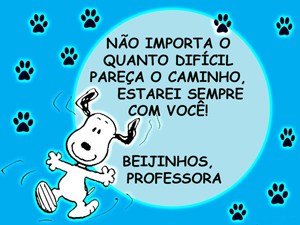 